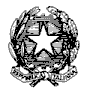 ISTITUTO COMPRENSIVO VIA NOVARIA - VILLANTERIOSCADENZIARIO ANNUALEa.s.2019/20IMPEGNIDATAAVVIO NUOVO ANNO SCOLASTICOEntro settembre 2019STESURA ORARIO PROVVISORIO 5 settembre  sc. infanzia11 settembre sc. primaria e secondariaPROGETTI PTOF Settembre 2019STESURA ORARIO DEFINITIVO/ /CONTEGGI RECUPERI FLESSIBILITA’PREDISPOSIZIONE ORARIO RICEVIMENTO / DISPONIBILITA’ DOCENTI A SUPPLENZEEntro 21 settembre 2019 sc. infanzia e secondariaEntro 13 settembre 2019 sc. PrimariaEntro 2° settembre sc. SecondariaDSGA e PERSONALE ATAEntro Settembre 2019RICHIESTE INTERVENTI ALFABETIZZAZIONE ALUNNI STRANIERIRIUNIONE GLI e DOCENTI DI SOSTEGNO PER DEFINIZIONE PROTOCOLLIEntro Settembre 2019ADEGUAMENTO PTOF/ORGANIGRAMMA/CALENDARIZZAZIONECD unitario 25/09/2019SICUREZZAEntro Settembre 2019PROVE DI INGRESSOEntro 4/10/2019RECUPERO DEBITI  (SC. SEC.) Prima settimana Ottobre 2019INIZIATIVE/ATTIVITA’/RICORRENZEFesta dei nonni 2 ottobre, 4 novembre, 20 novembre, Campus Orientamento, 6/12 Giornata nazionale della scuola, Open Day, Giochi matematici, 27 gennaio, 17 marzo,21 marzo giornata contro tutte le mafie, 7 aprile Giornata mondiale della salute, 25 aprile, maggio-settimana della lettura-, 2 giugno, 17 giugno Giornata mondiale della camminataCONSIGLI DI CLASSE SCUOLA SECONDARIA  Ottobre/Novembre/Marzo/MaggioCONSIGLI DI INTERCLASSE/INTERSEZIONEOttobre/Gennaio/Maggio (primaria)Ottobre/Aprile (infanzia)COLLOQUI SCUOLA SECONDARIADal 29/10/2019 al 17/01/2020Dal 17/02/2020 al 22/05/2020SCRUTINI SCUOLA SECONDARIA/PRIMARIAGennaio-Febbraio/Maggio-GiugnoDIPARTIMENTI DISCIPLINARISettembre/novembre/aprile-maggioCLASSI PARALLELESettembre/ottobre/novembre/marzo/aprileGIUNTA ESECUTIVA Ottobre, Gennaio, Aprile, GiugnoCDI   Settembre, Ottobre, Dicembre, Febbraio, Aprile, GiugnoCDU2, 25  Settembre, 18 Dicembre,  20 Maggio, 30 GiugnoRINNOVO OO. CC.9/10/2019  C. di Intersezione/Interclasse/ClasseRINNOVO CCREntro ottobreGITE/VIAGGI ISTRUZIONEEntro 22/09/2019 uscite didatticheEntro 15/12/2019 viaggi d’istruzioneUDIENZE GENERALI  Dicembre /AprileCONSEGNA PDP 15/12/2019 (per alunni di nuova certificazione consegnare il PDP entro 20 gg dall’acquisizione della documentazione) BESRELAZIONE INIZIALE DELLA CLASSE (prim.)/PIANO LAVORO DISCIPLINARE E DI CLASSE (sec.)Entro 30/10/2019RELAZIONI SERVIZI SOCIALIDicembre/MaggioCONSEGNA   PDF   PEI   15/12/2019PROVE STANDARD DI VERIFICAEntro Fine 1° e  2°  QuadrimestreSc. infanzia: febbraio/giugnoVALUTAZIONE INTERMEDIA PROGETTI PTOF Entro  15 febbraio 2020 DOCUMENTI DI VALUTAZIONE  Febbraio./ Giugno 2020FESTE DI FINE ANNOULTIMI GG DI SCUOLA  Entro Marzo 2020PROGETTI DIRITTO ALLO STUDIO    Fine Aprile 2020RELAZIONE NON AMMISSIONE   maggio 2020LIBRI DI TESTO15/05/2020INVALSI	Aprile/Maggio 2020RICHIESTE ARREDIFine Maggio 2020RELAZIONE FINALE DELLA CLASSE   Giugno 2020RELAZIONI DISCIPLINARI e PROGRAMMI EFFETTIVAMENTE SVOLTIFine Maggio 2020VALUTAZIONE FINALE PROGETTI PTOFGiugno 2020FORMAZIONE CLASSI/SEZIONIPUBBLICAZIONE DATI 30 Giugno 2020entro Luglio 2020